Déclaration des performances 2023.RUSTIQ ON WALLDéclaration des performances 2023.RUSTIQ ON WALLDéclaration des performances 2023.RUSTIQ ON WALLDéclaration des performances 2023.RUSTIQ ON WALLDéclaration des performances 2023.RUSTIQ ON WALLMarquage CE de conformité:Marquage CE de conformité: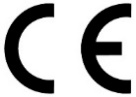 N° de l’organisme notifié:N° de l’organisme notifié:114811481148Nom et adresse du fabricant (4):Nom et adresse du fabricant (4):Euroserre BVBA
Geleenlaan 1 – 3600 GenkEuroserre BVBA
Geleenlaan 1 – 3600 GenkEuroserre BVBA
Geleenlaan 1 – 3600 GenkAnnée d’apposition de la marquage CE:Année d’apposition de la marquage CE:202320232023Numéro du certificat:Numéro du certificat:1148-CPR-20231003-9891148-CPR-20231003-9891148-CPR-20231003-989EN 1090-1:2009 + A1:2011EN 1090-1:2009 + A1:2011EN 1090-3  |  EXC 1EN 1090-3  |  EXC 1EN 1090-3  |  EXC 1Conception / base de fabrication:Conception / base de fabrication:MPCSMPCSMPCSProjet : code d'identification / (1)Projet : code d'identification / (1)Euro-Rustiq on wallEuro-Rustiq on wallEuro-Rustiq on wallNuméro de série (2)Numéro de série (2)---Méthode de déclaration des propriétés:Méthode de déclaration des propriétés:Méthode 1Méthode 1Méthode 1Code d’identification unique du produit type: cfr. supraNuméro de type, de lot ou de série ou tout autre élément permettant l’identification du produit de construction, conformément à l’article 11, paragraphe 4: cfr. supraUtilisations prévues du produit de construction, conformément à la spécification technique harmonisée applicable, telle que déterminée par le fabricant : Pour une utilisation structurelle dans tous les types de bâtiments et de travaux de génie civil conformément au règlement sur les produits de construction (305/2011).Nom, raison sociale ou marque déposée et adresse de contact du fabricant, conformément à l’article 11, paragraphe 5: cfr. supraLe cas échéant, nom et adresse de contact du mandataire dont le mandat couvre les tâches visées à l’article 12, paragraphe 2: Pas d’application.Le ou les systèmes d’évaluation et de vérification de la constance des performances du produit de construction, conformément à l’annexe V: Système 2+.Dans le cas de la déclaration des performances concernant un produit de construction couvert par une norme harmonisée: OCAB-OCBS, NoBo 1148  a réalisé une inspection initiale de l’établissement de fabrication et du contrôle de la production en usine selon Système 2+ et a délivré le certificat de conformité du contrôle de la production en usine selon la norme harmonisée EN 109+0-1, avec référence 1148-CPR-20231003-989.Dans le cas de la déclaration des performances concernant un produit de construction pour lequel une évaluation technique européenne a été délivrée : Pas d’application.Performances déclarées:Code d’identification unique du produit type: cfr. supraNuméro de type, de lot ou de série ou tout autre élément permettant l’identification du produit de construction, conformément à l’article 11, paragraphe 4: cfr. supraUtilisations prévues du produit de construction, conformément à la spécification technique harmonisée applicable, telle que déterminée par le fabricant : Pour une utilisation structurelle dans tous les types de bâtiments et de travaux de génie civil conformément au règlement sur les produits de construction (305/2011).Nom, raison sociale ou marque déposée et adresse de contact du fabricant, conformément à l’article 11, paragraphe 5: cfr. supraLe cas échéant, nom et adresse de contact du mandataire dont le mandat couvre les tâches visées à l’article 12, paragraphe 2: Pas d’application.Le ou les systèmes d’évaluation et de vérification de la constance des performances du produit de construction, conformément à l’annexe V: Système 2+.Dans le cas de la déclaration des performances concernant un produit de construction couvert par une norme harmonisée: OCAB-OCBS, NoBo 1148  a réalisé une inspection initiale de l’établissement de fabrication et du contrôle de la production en usine selon Système 2+ et a délivré le certificat de conformité du contrôle de la production en usine selon la norme harmonisée EN 109+0-1, avec référence 1148-CPR-20231003-989.Dans le cas de la déclaration des performances concernant un produit de construction pour lequel une évaluation technique européenne a été délivrée : Pas d’application.Performances déclarées:Code d’identification unique du produit type: cfr. supraNuméro de type, de lot ou de série ou tout autre élément permettant l’identification du produit de construction, conformément à l’article 11, paragraphe 4: cfr. supraUtilisations prévues du produit de construction, conformément à la spécification technique harmonisée applicable, telle que déterminée par le fabricant : Pour une utilisation structurelle dans tous les types de bâtiments et de travaux de génie civil conformément au règlement sur les produits de construction (305/2011).Nom, raison sociale ou marque déposée et adresse de contact du fabricant, conformément à l’article 11, paragraphe 5: cfr. supraLe cas échéant, nom et adresse de contact du mandataire dont le mandat couvre les tâches visées à l’article 12, paragraphe 2: Pas d’application.Le ou les systèmes d’évaluation et de vérification de la constance des performances du produit de construction, conformément à l’annexe V: Système 2+.Dans le cas de la déclaration des performances concernant un produit de construction couvert par une norme harmonisée: OCAB-OCBS, NoBo 1148  a réalisé une inspection initiale de l’établissement de fabrication et du contrôle de la production en usine selon Système 2+ et a délivré le certificat de conformité du contrôle de la production en usine selon la norme harmonisée EN 109+0-1, avec référence 1148-CPR-20231003-989.Dans le cas de la déclaration des performances concernant un produit de construction pour lequel une évaluation technique européenne a été délivrée : Pas d’application.Performances déclarées:Code d’identification unique du produit type: cfr. supraNuméro de type, de lot ou de série ou tout autre élément permettant l’identification du produit de construction, conformément à l’article 11, paragraphe 4: cfr. supraUtilisations prévues du produit de construction, conformément à la spécification technique harmonisée applicable, telle que déterminée par le fabricant : Pour une utilisation structurelle dans tous les types de bâtiments et de travaux de génie civil conformément au règlement sur les produits de construction (305/2011).Nom, raison sociale ou marque déposée et adresse de contact du fabricant, conformément à l’article 11, paragraphe 5: cfr. supraLe cas échéant, nom et adresse de contact du mandataire dont le mandat couvre les tâches visées à l’article 12, paragraphe 2: Pas d’application.Le ou les systèmes d’évaluation et de vérification de la constance des performances du produit de construction, conformément à l’annexe V: Système 2+.Dans le cas de la déclaration des performances concernant un produit de construction couvert par une norme harmonisée: OCAB-OCBS, NoBo 1148  a réalisé une inspection initiale de l’établissement de fabrication et du contrôle de la production en usine selon Système 2+ et a délivré le certificat de conformité du contrôle de la production en usine selon la norme harmonisée EN 109+0-1, avec référence 1148-CPR-20231003-989.Dans le cas de la déclaration des performances concernant un produit de construction pour lequel une évaluation technique européenne a été délivrée : Pas d’application.Performances déclarées:Code d’identification unique du produit type: cfr. supraNuméro de type, de lot ou de série ou tout autre élément permettant l’identification du produit de construction, conformément à l’article 11, paragraphe 4: cfr. supraUtilisations prévues du produit de construction, conformément à la spécification technique harmonisée applicable, telle que déterminée par le fabricant : Pour une utilisation structurelle dans tous les types de bâtiments et de travaux de génie civil conformément au règlement sur les produits de construction (305/2011).Nom, raison sociale ou marque déposée et adresse de contact du fabricant, conformément à l’article 11, paragraphe 5: cfr. supraLe cas échéant, nom et adresse de contact du mandataire dont le mandat couvre les tâches visées à l’article 12, paragraphe 2: Pas d’application.Le ou les systèmes d’évaluation et de vérification de la constance des performances du produit de construction, conformément à l’annexe V: Système 2+.Dans le cas de la déclaration des performances concernant un produit de construction couvert par une norme harmonisée: OCAB-OCBS, NoBo 1148  a réalisé une inspection initiale de l’établissement de fabrication et du contrôle de la production en usine selon Système 2+ et a délivré le certificat de conformité du contrôle de la production en usine selon la norme harmonisée EN 109+0-1, avec référence 1148-CPR-20231003-989.Dans le cas de la déclaration des performances concernant un produit de construction pour lequel une évaluation technique européenne a été délivrée : Pas d’application.Performances déclarées:Caractéristiques de performanceDéclarationDéclarationSpécifications techniques harmoniséesEN 1090-1:2009 + A1:2011Spécifications techniques harmoniséesEN 1090-1:2009 + A1:2011Tolérances sur les dimensions et la formeTolérances essentielles: EN 1090-3 Annex GTolérances fonctionelles: EN 1090-3 Annex FTolérances essentielles: EN 1090-3 Annex GTolérances fonctionelles: EN 1090-3 Annex F4.25.3Matériaux de baseEN 15088 EN AW 6060EN 15088 EN AW 60604.35.4TénacitéNPDNPD4.4 ; 4.85.5 ; 5.10Capacité portanteNPDNPD4.5.25.6Résistance à la fatigueNPDNPD4.5.35.6Résistance au feuNPDNPD4.5.45.7Réaction au feuEN13501-1 Classe A1EN13501-1 Classe A14.65.8Rejet de cadmiumNPDNPD4.75.9Emission de radioactivitéNPDNPD4.75.9DurabilitéNPDNPD4.95.11Lorsque, conformément à l’article 37 ou 38, la documentation technique spécifique a été utilisée, les exigences remplies par le produit: Pas d’application.Lorsque, conformément à l’article 37 ou 38, la documentation technique spécifique a été utilisée, les exigences remplies par le produit: Pas d’application.Lorsque, conformément à l’article 37 ou 38, la documentation technique spécifique a été utilisée, les exigences remplies par le produit: Pas d’application.Lorsque, conformément à l’article 37 ou 38, la documentation technique spécifique a été utilisée, les exigences remplies par le produit: Pas d’application.Lorsque, conformément à l’article 37 ou 38, la documentation technique spécifique a été utilisée, les exigences remplies par le produit: Pas d’application.Les performances du produit identifié aux points 1 et 2 sont conforme aux performances déclarées indiquées au point 9. Conformément au règlement (UE) no 305/2011, la présente déclaration des performances est établie sous la seule responsabilité du fabricant mentionné au point 4.Les performances du produit identifié aux points 1 et 2 sont conforme aux performances déclarées indiquées au point 9. Conformément au règlement (UE) no 305/2011, la présente déclaration des performances est établie sous la seule responsabilité du fabricant mentionné au point 4.Les performances du produit identifié aux points 1 et 2 sont conforme aux performances déclarées indiquées au point 9. Conformément au règlement (UE) no 305/2011, la présente déclaration des performances est établie sous la seule responsabilité du fabricant mentionné au point 4.Les performances du produit identifié aux points 1 et 2 sont conforme aux performances déclarées indiquées au point 9. Conformément au règlement (UE) no 305/2011, la présente déclaration des performances est établie sous la seule responsabilité du fabricant mentionné au point 4.Les performances du produit identifié aux points 1 et 2 sont conforme aux performances déclarées indiquées au point 9. Conformément au règlement (UE) no 305/2011, la présente déclaration des performances est établie sous la seule responsabilité du fabricant mentionné au point 4.pour et au nom du fabricant à Genk le 05.10.2023, 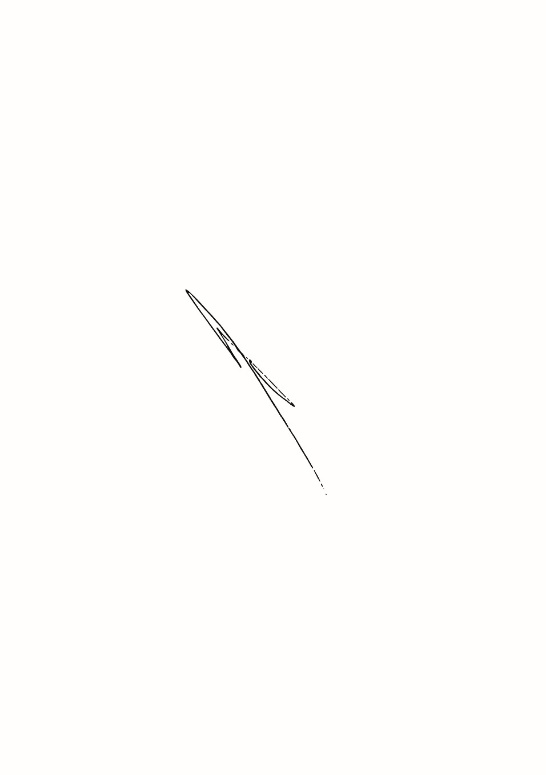 Dhr. Lemmens, C.E.O, Euro-Serre NVpour et au nom du fabricant à Genk le 05.10.2023, Dhr. Lemmens, C.E.O, Euro-Serre NVpour et au nom du fabricant à Genk le 05.10.2023, Dhr. Lemmens, C.E.O, Euro-Serre NVpour et au nom du fabricant à Genk le 05.10.2023, Dhr. Lemmens, C.E.O, Euro-Serre NVpour et au nom du fabricant à Genk le 05.10.2023, Dhr. Lemmens, C.E.O, Euro-Serre NV